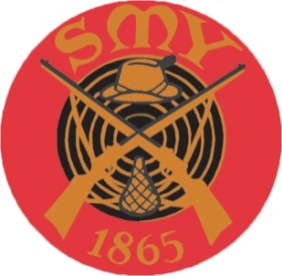 Riistamaalikerhon mestaruuskilpailutEurooppalainen metsästysammunta10m ilma-aseKarju+Gemssi+Kauris+KettuN 50    Tiina Aalto                24+31+45+41 yht. 141 p.M 50   Jarmo Pöndelin         46+50+50+49 yht. 195 p.  M 80    Ilkka Hemmilä          30+20+46+46  yht. 142 p.M 70   Seppo Reinikainen    41+46+45+42 yht.  174 p.M 60   Vesa Perhoniemi       48+44+47+39 yht.  178 p.   M 60   Harri   Ulmanen         48+33+46+38  yht. 165 p.